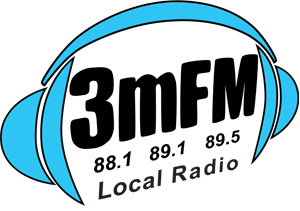 3mFM VOLUNTEER APPLICATION				Date: ____________YOUR DETAILSGiven name __________________________      Surname _____________________________    Age _______Address ______________________________     Town      __________________________________________ __Telephone (Home)_____________________     (Work) _____________________________________________Mobile ______________________________       Email _____________________________________________Availability_________________________________________________________________________________________________________________________________________________________________________Areas of interest – please circle or highlight the areas listed and/or add your own_________________________________________________________________________________________
Have you been involved with any radio station before? If so, which one(s)? What did you do?
__________________________________________________________________________________________________________________________________________________________________________________Volunteer Experience________________________________________________________________________________________________________________________________________________________________
Emergency Contact Details

Given name	 	__________________________      	Surname ______________________________    Telephone (Home)	__________________________ 	(Work)    ______________________________
Are you a member of 3mFM?	 YES/NO 	      Please attach a recent resume or relevant documents.
Volunteer Applicants are subject to an interview and approval by 3mFM's Board of Management at their monthly meeting, so it may be a few weeks before being notified of their decision. You will be invited to an orientation session if your application is approved, where your training will begin. If you are not a 3mFM member please become one, as all volunteers are required to be members of 3mFM.We will be in touch, so in the meantime keep listening, and thank you for your application.Please return your application to 3mFM - contact details aboveX:\Volunteers\Volunteer Forms\3mFM Volunteer Application.docxPresenter – Live to AirPresenter – own show  ProductionTech SupportFund RaisingFinancesAdministration - (good with computers)Administration – GeneralEvents eg Trivia Night, MarketsBingoMarketingGrants 